Questionnaire for teachers (Results)1. How do you think this project may contribute to improving the educational process in your school?With the variety of activities we did, with the communication with other teachers students, with exchange of teaching/learning/training activities, with the collaboration of all members of the community.2. Are you interested in better understanding of the European and international educational systems and practices?a) YES: 18                                       b) NO: 0                          c) NOT INTERESTED: 23. Do you want a better academic performance and promotion of your school in community?a) YES: 19                                       b) NO                          c) NOT INTERESTED: 14. Please state your English skills with VG, G, S and I.understanding: 18                                           writing: 10                                    speaking: 8Please state any knowledge of other foreign languages and skill level:                             Language:     Spanish:        understanding: 20     writing: 20             speaking: 20 5. If you participate to learning / teaching / training, are you willing to contribute financially to cover 20% of the participation expenses?a) YES: 5                                                                                   b) NO: 16. Have you organized on school level, within the last 2 years, ecological education or volunteering activities to involve children from vulnerable categories?a) YES: 19                                                                                  b) NO:17. Are you willing to get involved in organizing project activities, according to the implementation schedule?a) YES: 8                                                                                  b) NO: 128. Do you have time to fill in documents specific to the Erasmus+ project and participate in dissemination and evaluation activities?a) YES: 9                                                                                 b) NO: 119. Do you want to use eTwinning to implement the Erasmus+ project in our school?a) YES: 7                                                                                   b) NO: 1310. Are you available to work on eTwinning to initiate new online partnerships with your students?a) YES: 5                                                                                   b) NO: 1511. Will you participate in the meetings with the parents to present the experiences from the project and propose new activities with the students?a) YES: 18                                                                                   b) NO: 212.  I want to get involved in improving students’ curricular and extracurricular performance following the experience from this project.a) YES: 19                                       b) NO                          c) NOT INTERESTED: 113. Describe the impact of your participation in the Erasmus+ project will have on:STUDENTS: open their minds to Europe and make them feel as European citizens, make them see the useful of learning English, how to use IT to communicate with other students around word, learning how to socialize.SCHOOL: explain to the rest of the city how the school is working, improve the cohesion between all community members.TEACHERS: improve teaching innovative methods, they want to enroll an English course, socialize with other countries teachers, agree to participate at many activities.14. How do you want to use the acquired knowledge following your participation in the project?- improving the methods of teaching, - having an open mind,- increasing the willing to study a foreign language, to learn about different educational systems in other countries.I hereby assume the exactness and responsibility of the above.        Date: September, 2018Signature:           Project Coordinator,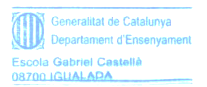            Headmistress, Nuria Ramon Aribau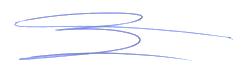 